William McGregorWilliam McGregor, born in Durham in 1871, was the son of James McGregor, a road surveyor, and his wife, Alice. William, like his father, also became a road surveyor. He served as a Corporal 499 in the South African Veterinary Corps and died of blackwater fever on 26 March 1917 at the age of 46. After his death, his parents moved to Hertfordshire to 62 Kingsfield Road, Oxhey. He was buried at Morogoro Cemetery in Tanzania.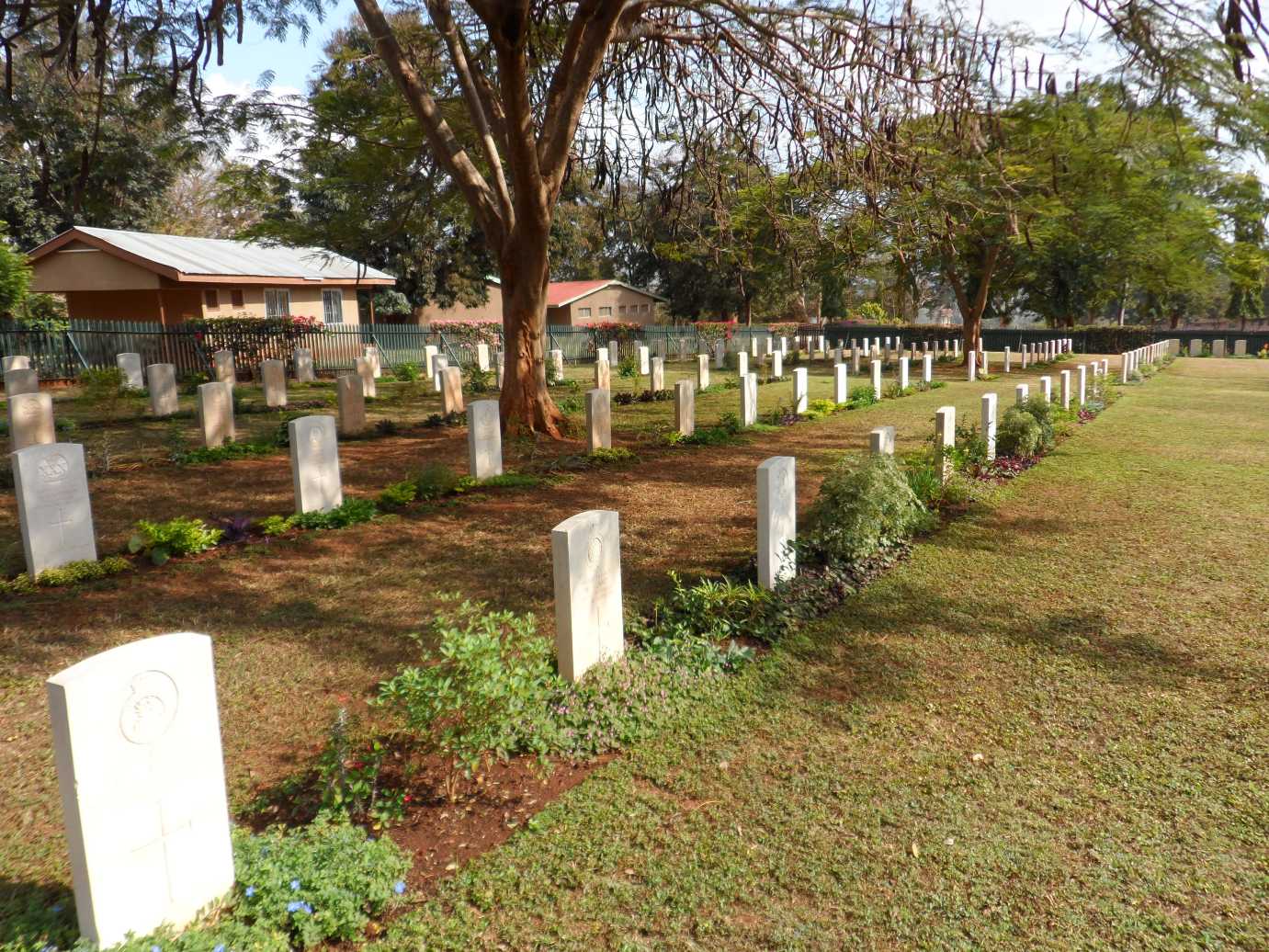 